Images transforméesTranslation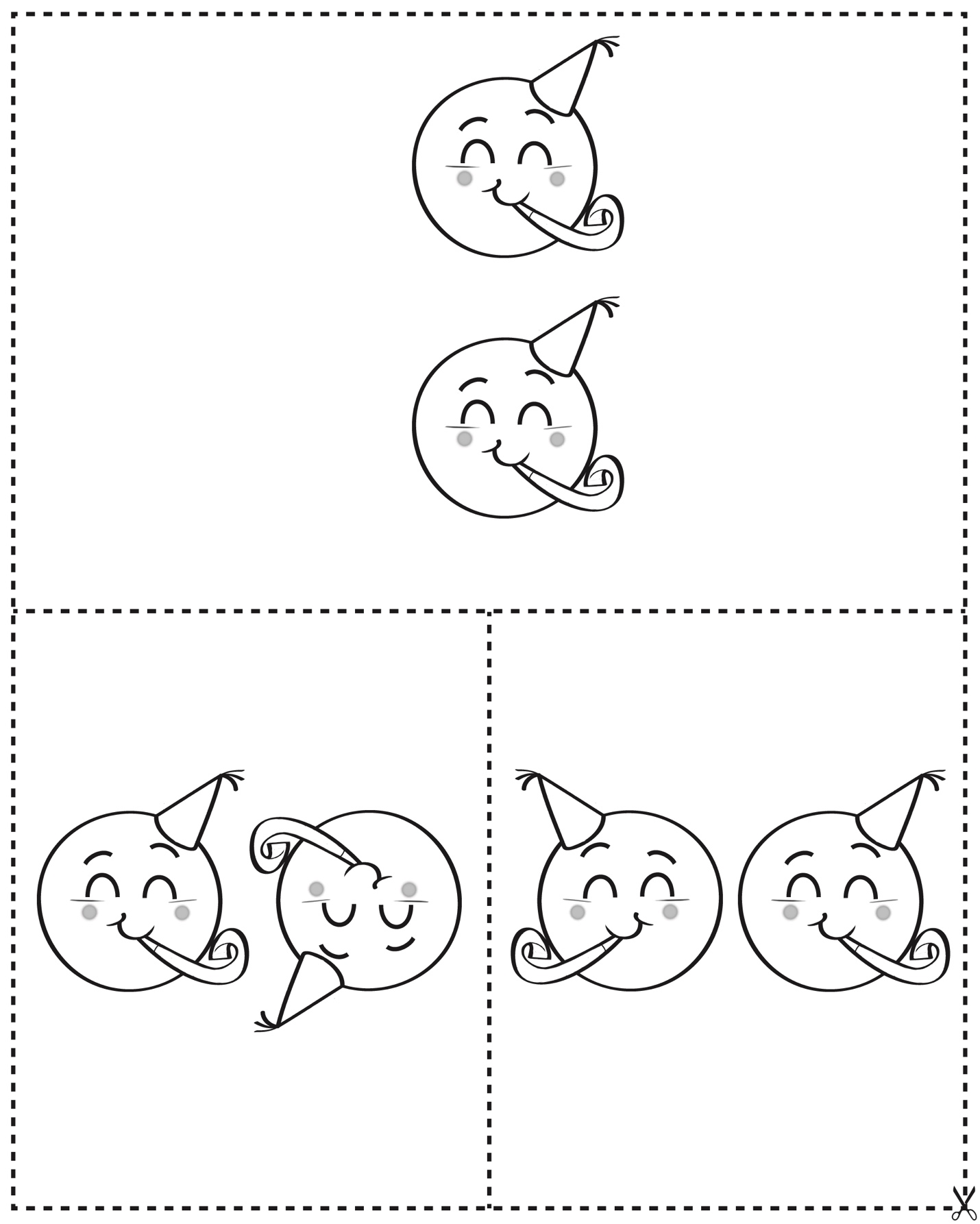 Images transforméesRotation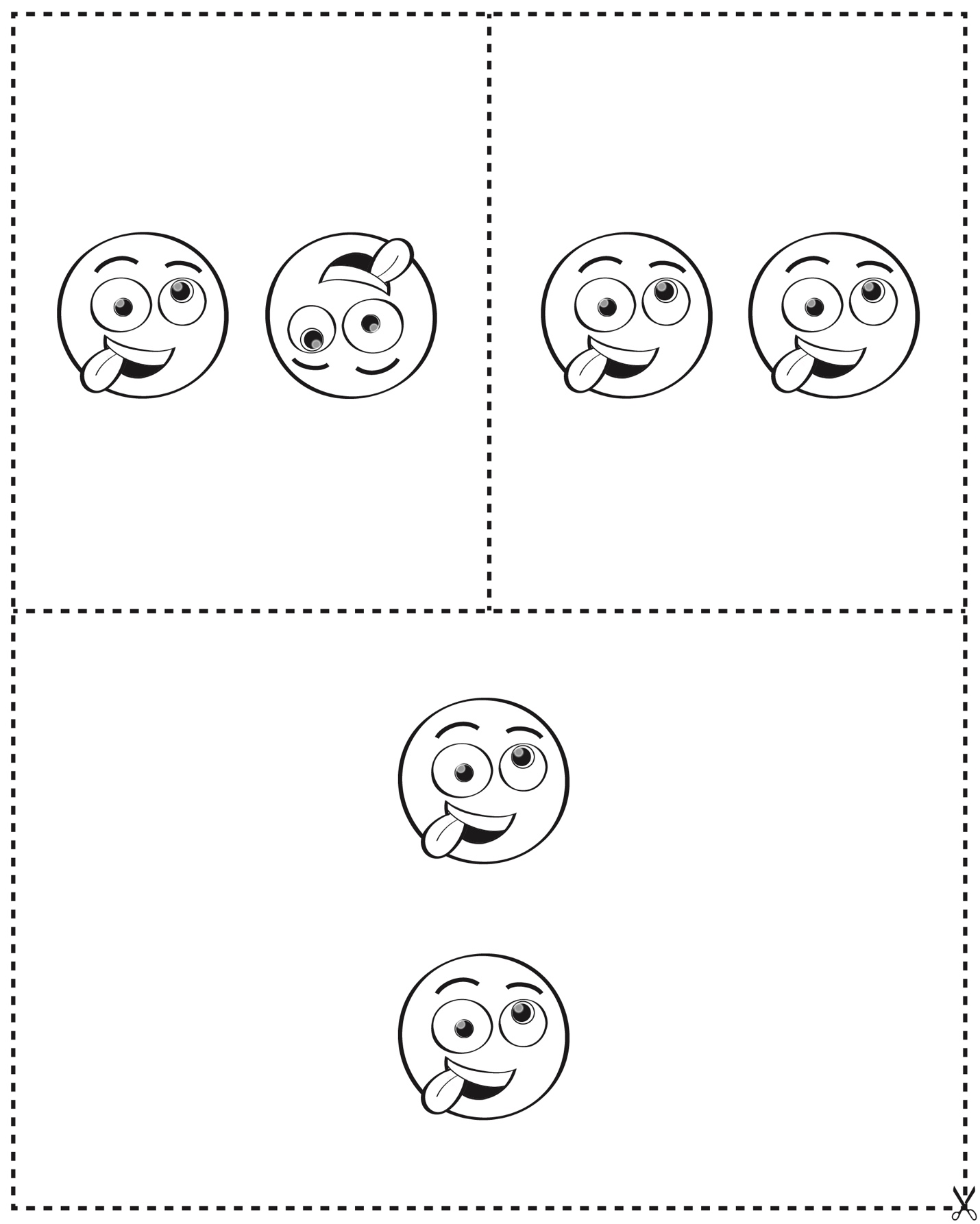 Images transforméesRéflexion
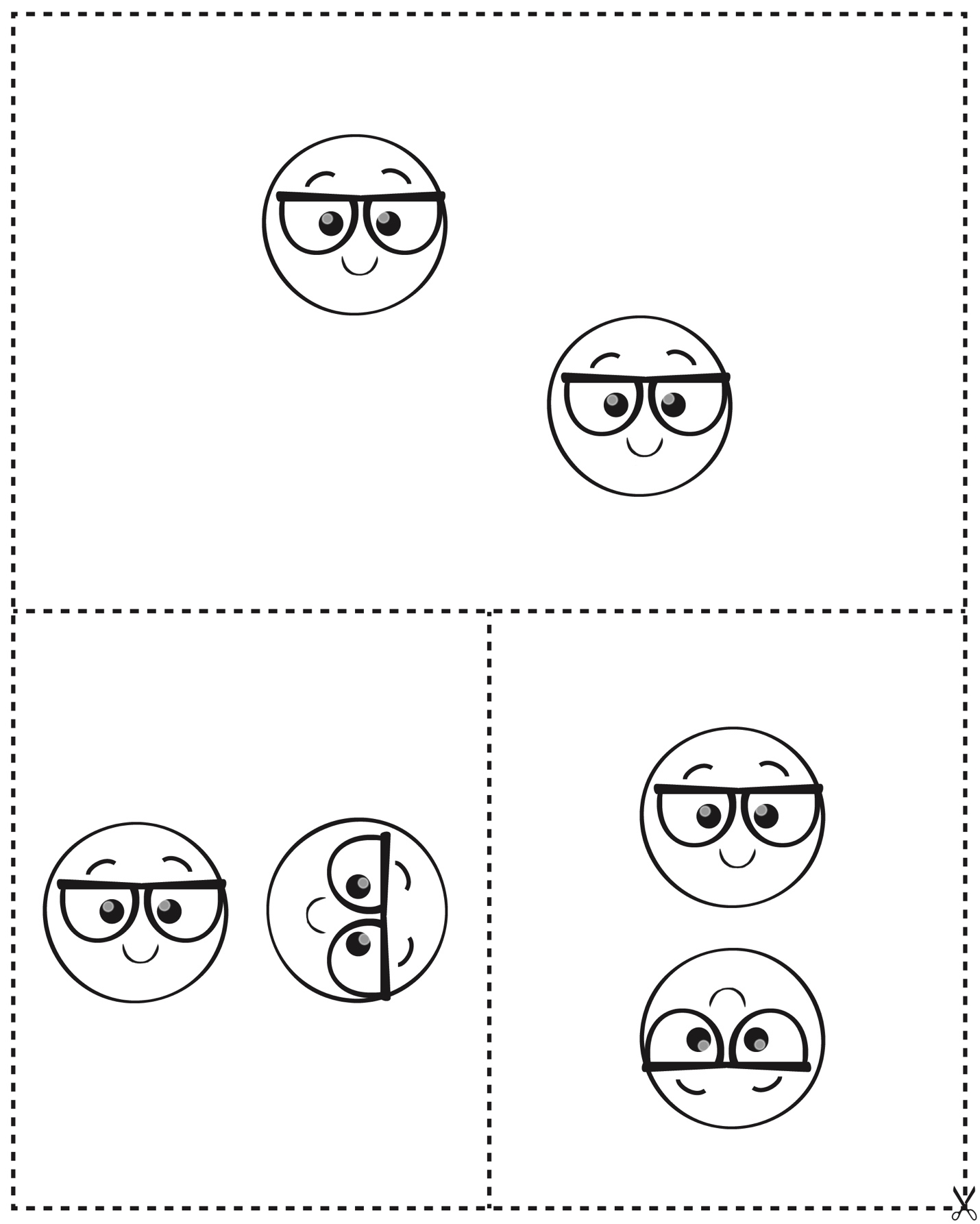 